И ПСИХОЛОГУ НУЖНА ПОДДЕРЖКА«Определить какая проблема мучает пострадавших людей, психологам помогает даже… обычный речной песок. Конечно, в основном специалисты используют научные психологические методы. Такие как работы в группах, парах, индивидуально, мини-лекции и другие», - рассказала Марина Драгуля координатор психологов, имеющая семилетний стаж практической работы. В ходе проекта «Консолидированные альтернативные услуги социально-уязвимым семьям сообщества», по её словам была разработана тематическая брошюра  и проведены три семинара. Первый из них на тему: «Аспекты консультирования» был организован в июле этого года в Тирасполе, где встретились специалисты из двух партнерских организаций: ОА «Ассоциация психологов Тигина» из Бендер и  НП «Женские инициативы», а также из Центра «Семья» из  Бендер. Социальные работники и психологи, обменялись опытом по технологиям консультирования жертв домашнего насилия и торговли людьми, что, несомненно, способствовало взаимному обогащению методического инструментария. Долгосрочная цель этих встреч - создание условий для развития системы  оказания помощи социально-уязвимым семьям; развития навыков взаимообучения специалистов-партнеров, работающих в одной области. Большой интерес вызвала демонстрация арт-терапии, призванной воздействовать на чувства и эмоции людей. Кроме того, участники семинара имели уникальную возможность попробовать применить различные методики в действии, наметить для себя возможности их использования в практике. Для того чтобы работать с другими людьми надо знать, «прочувствовать так сказать «на собственной шкуре» личные эмоциональные состояния и таким образом предупредить первые симптомы профессионального выгорания. Такое состояние может возникнуть не только у начинающих психологов и у опытных мастеров своего дела. В процессе совместного обучения образовалась поддерживающая группа специалистов, которые готовы делиться профессиональным опытом, и открыты для обмена информацией. А это, как говорится, дорого стоит. Не секрет, что не каждый специалист, будь то юрист, врач, психолог с радостью делится своим опытом со своими возможными, даже потенциально, конкурентами. К сожалению, это реальное положение дел. Однако организаторы семинара сумели привлечь достойных в своей интеллектуальной щедрости людей, которые отметили пользу и эффективность работы в группе коллег для профессионального роста и личностного развития. Основной трудностью, если можно так сказать,  для организаторов стала ограниченность времени, так как участникам хотелось больше обогащаться от совместного общения. Как говорится, всё, что  хорошо быстро заканчивается, а неприятные стояния будто растягиваются во времени. Среди рекомендаций разработанных психологами - создание системы мероприятий для специалистов по обе стороны Днестра по повышению профессиональной компетентности. В рамках проекта тренер Мария Дигуля провела также семинар по использованию техники супервизии, который по её мнению, семинар прошел в атмосфере сотрудничества, доверия, нацеленности на взаимопомощь коллегам-партнерам. Участники предложили организовывать выездные встречи для обсуждения сложных случаев для рабочей группы на месте. Психолог, системный семейный психотерапевт, песочный психотерапевт, председатель секции символдрамы Украинского Союза Психотерапевтов, таковы регалии и достижения тренера Ларисы Дорофеевой, которая в сентябре этого года успешно провела заключительный тренинг для психологов с обоих берегов Днестра. Речь шла о возможности оказания социально-психологической помощи при созависимых отношениях в семье.  Участники тренинга рассмотрели модель треугольника Карпмана и три позиции: жертвы, преследователя и спасателя. Был проработан и личный опыт созависимого поведения в ходе работы в парах, в малых  группах, в процессе ролевой игры « Консультация старика, старухи и золотой рыбки». Психологи получили практические и теоретические знания, остались довольны  полученным опытом, знаниями и общением со своими коллегами. Для справки: C 2010 года НП «Женские инициативы» реализует проект «Прямая помощь жертвам торговли людьми, домашнего насилия» при поддержке Международной Организации по Миграции. «Услуги нашей организации предоставляются группой профессионалов в комплексе и на бесплатной основе» - подчеркнула председатель организации Наталья Савчина. Психологи помогают гражданам в преодолении кризисных ситуаций, в частности, чувства страха, вины, депрессии, а также посттравматического стресса в более тяжелых случаях. Психологическая помощь предоставляется в форме индивидуального и семейного консультирования, а также в форме психокоррекции и психотерапии. Если Вы или Ваши родные и близкие нуждаются в такой помощи, Вы можете прийти в офис организации, расположенный по адресу: г. Тирасполь, ул. Манойлова 57 (район парк Кирова) или позвонить тел. +373 533 52764, моб. +373  777 70802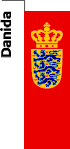 Публикацию подготовила Е. Степанова.